ПРАВИТЕЛЬСТВО ЯРОСЛАВСКОЙ ОБЛАСТИПОСТАНОВЛЕНИЕот 26 апреля 2021 г. N 251-пОБ УТВЕРЖДЕНИИ ПЛАНА МЕРОПРИЯТИЙ ("ДОРОЖНОЙ КАРТЫ")ПО РАЗВИТИЮ В ЯРОСЛАВСКОЙ ОБЛАСТИ СТАЦИОНАРОЗАМЕЩАЮЩИХТЕХНОЛОГИЙ СОЦИАЛЬНОГО ОБСЛУЖИВАНИЯ ГРАЖДАН, СТРАДАЮЩИХПСИХИЧЕСКИМИ РАССТРОЙСТВАМИ, НА 2021 - 2024 ГОДЫВ соответствии с приказом Министерства труда и социальной защиты Российской Федерации от 23.07.2019 N 519 "Об утверждении плана мероприятий ("дорожной карты") по развитию в субъектах Российской Федерации стационарозамещающих технологий социального обслуживания граждан, страдающих психическими расстройствами, на 2019 - 2024 годы"ПРАВИТЕЛЬСТВО ОБЛАСТИ ПОСТАНОВЛЯЕТ:1. Утвердить прилагаемый план мероприятий ("дорожную карту") по развитию в Ярославской области стационарозамещающих технологий социального обслуживания граждан, страдающих психическими расстройствами, на 2021 - 2024 годы.2. Постановление вступает в силу с момента подписания.ПредседательПравительства областиД.А.СТЕПАНЕНКОУтвержденпостановлениемПравительства областиот 26.04.2021 N 251-пПЛАН МЕРОПРИЯТИЙ("ДОРОЖНАЯ КАРТА") ПО РАЗВИТИЮ В ЯРОСЛАВСКОЙ ОБЛАСТИСТАЦИОНАРОЗАМЕЩАЮЩИХ ТЕХНОЛОГИЙ СОЦИАЛЬНОГО ОБСЛУЖИВАНИЯГРАЖДАН, СТРАДАЮЩИХ ПСИХИЧЕСКИМИ РАССТРОЙСТВАМИ,НА 2021 - 2024 ГОДЫI. Общее описание плана мероприятий ("дорожной карты")по развитию в Ярославской области стационарозамещающихтехнологий социального обслуживания граждан, страдающихпсихическими расстройствами, на 2021 - 2024 годы1. Описание текущей ситуации в сфере социальногообслуживания граждан, страдающих психическими расстройствами1.1. План мероприятий ("дорожная карта") по развитию в Ярославской области стационарозамещающих технологий социального обслуживания граждан, страдающих психическими расстройствами, на 2021 - 2024 годы (далее - "дорожная карта") разработан в соответствии с приказом Министерства труда и социальной защиты Российской Федерации от 23.07.2019 N 519 "Об утверждении плана мероприятий ("дорожной карты") по развитию в субъектах Российской Федерации стационарозамещающих технологий социального обслуживания граждан, страдающих психическими расстройствами, на 2019 - 2024 годы".1.2. В Ярославской области по состоянию на 01.01.2020 численность населения составила 1253,4 тысячи человек, в том числе городское население - 1022,7 тысячи человек, сельское - 230,7 тысячи человек.Численность граждан, состоящих на учете по психическим заболеваниям, проживающих в Ярославской области, - 41158 человек, из них 12004 ребенка, что составляет 3,3 процента от общей численности населения региона. Численность граждан, состоящих на учете по психическим заболеваниям, проживающих в сельской местности, - 9042 человека, в том числе 1839 детей. В последние 10 лет доля лиц, страдающих психическими заболеваниями, остается постоянной по отношению к общей численности населения региона.В территориальных органах опеки и попечительства Ярославской области на учете состоит 3103 недееспособных совершеннолетних гражданина, из них 1704 человека (55 процентов) проживает в домашних условиях с опекунами, 1230 человек (40 процентов) получает услуги в стационарных организациях социального обслуживания, в том числе психоневрологического профиля, 169 человек (5 процентов) проходит длительные курсы лечения в психиатрических стационарных учреждениях здравоохранения.1.3. В системе здравоохранения психиатрическая помощь гражданам представлена:- 1724 стационарными койками, в том числе 40 койками для детей;- 4-дневными стационарами на 335 мест, в том числе 20 мест для детей;- 2 диспансерными отделениями на 380 посещений в смену;- скорой медицинской психиатрической помощью;- круглосуточным телефоном доверия для консультирования по вопросам оказания психиатрической помощи.1.4. Признание граждан, в том числе страдающих психическими расстройствами, нуждающимися в социальном обслуживании осуществляется на основании результатов обследования условий проживания гражданина, а также степени утраты способности к самообслуживанию. Информация о гражданах, страдающих психическими расстройствами, нуждающихся в социальном обслуживании, поступает в том числе из медицинских учреждений, некоммерческих организаций, занимающихся вопросами граждан пожилого возраста и инвалидов.1.5. Социальное обслуживание граждан, в том числе страдающих психическими расстройствами, в Ярославской области осуществляется на базе 44 учреждений социального обслуживания и 3 социально ориентированных некоммерческих организаций.1.5.1. Социальное обслуживание в стационарной форме социального обслуживания осуществляется на базе 16 учреждений на 3515 мест (дома-интернаты общего типа, психоневрологические интернаты, геронтологический центр, геронтопсихиатрический центр, детский дом-интернат для умственно отсталых детей).На 01.01.2021 общее количество граждан, страдающих психическими расстройствами, которые получают социальные услуги в стационарной форме социального обслуживания, составляет 1410 человек, в том числе 98 детей.1.5.2. Социальное обслуживание в полустационарной форме социального обслуживания осуществляется на базе:- двух реабилитационных центров для детей-инвалидов и детей с ограниченными возможностями здоровья (23 стационарных места, 60 мест дневного пребывания);- социально-оздоровительного центра.1.5.3. На территории Ярославской области действует 25 центров социального обслуживания населения, предоставляющих социальные услуги в форме социального обслуживания на дому и в полустационарной форме.В структуре центров действует 127 отделений социального обслуживания на дому и 38 отделений специализированного социально-медицинского обслуживания на дому. На 01.01.2021 общее количество граждан, страдающих психическими расстройствами, получающих социальные услуги в форме социального обслуживания на дому, составляет 194 человека.Также в структуре центров действует 19 отделений дневного пребывания и 9 социально-реабилитационных отделений. На базе указанных отделений действуют школы здоровья для пожилых людей и инвалидов и школы реабилитации и ухода за гражданами пожилого возраста и инвалидами. В указанных школах инвалиды и их родственники обучаются навыкам общего ухода и профилактики осложнений, методам контроля за изменениями состояния здоровья инвалида, использованию технических средств реабилитации. В течение 2020 года в рамках работы школ реабилитации и ухода и школ здоровья на базе государственных и муниципальных учреждений занятия прошло 6552 человека. В рамках реализации "дорожной карты" планируется развитие школ реабилитации и ухода путем организации школ родственного ухода за гражданами, страдающими психическими расстройствами.В целях развития транспортной доступности социальных услуг для граждан пожилого возраста и инвалидов, в том числе страдающих психическими заболеваниями, на базе центров социального обслуживания населения функционирует 25 служб "Социальное такси" и 25 служб "Спецавтотранспорт". В 2020 году транспортные услуги оказаны 21200 гражданам. С 2020 года в рамках реализации регионального проекта "Разработка и реализация программы системной поддержки и повышения качества жизни граждан старшего поколения "Старшее поколение" на базе приобретенного автотранспорта организована работа 17 мобильных бригад, в состав которых включены медицинские работники и специалисты учреждений социального обслуживания. Основная задача мобильной бригады - выявление граждан, нуждающихся в социальном и медицинском обслуживании, и формирование реестра граждан, потенциально нуждающихся в уходе, в том числе граждан с психиатрическими заболеваниями.1.6. Инфраструктура сети социозащитных учреждений региона позволяет расширить спектр услуг, предоставляемых гражданам, страдающим психическими расстройствами.С 2013 года в Ярославской области внедряются и реализуются стационарозамещающие технологии социального обслуживания граждан:- приемная семья (на 01.01.2021 действует 126 приемных семей);- услуга сиделок на дому (в 2019 и 2020 годах социальные услуги сиделок получило 72 человека, общее количество оказанных услуг - 3061);- социальная мобильная служба для выявления граждан пожилого возраста и инвалидов, нуждающихся в социальном обслуживании, проживающих в отдаленных населенных пунктах, и предоставления им социальных услуг по месту проживания (в 2020 году обслужено 10438 жителей отдаленных населенных пунктов, выявлено 1526 человек);- сопровождаемое проживание молодых инвалидов, страдающих психическими расстройствами (на базе государственного бюджетного учреждения социального обслуживания Ярославской области Красноперекопского психоневрологического интерната создано социальное общежитие на 10 мест (отдельно стоящее 2-этажное здание гостиничного типа), в котором проживают совершеннолетние дееспособные граждане, имеющие легкую и умеренную степени умственной отсталости, в возрасте от 20 до 35 лет (10 молодых инвалидов, проживающих в социальном общежитии, получили профессиональную подготовку и работают на предприятиях города Ярославля и в учреждении));- практическое обучение навыкам самообслуживания, ведения домашнего хозяйства в комнате социально-бытовой адаптации, оборудованной на базе государственного казенного учреждения социального обслуживания населения Ярославской области Гаврилов-Ямского детского дома-интерната для умственно отсталых детей (в 2020 году 35 детей прошло обучение).1.7. В рамках реализации региональной программы "Государственная поддержка гражданских инициатив и социально ориентированных некоммерческих организаций в Ярославской области" на 2016 - 2020 годы министерством труда и социальной поддержки населения Ярославской области ежегодно проводится конкурсный отбор программ и проектов социально ориентированных некоммерческих организаций по оказанию социальных услуг в сфере социального обслуживания населения и в сфере социальной адаптации и интеграции инвалидов в общество.(в ред. Постановления Правительства ЯО от 13.12.2023 N 1291-п)В 2020 году по итогам указанного конкурсного отбора в число победителей вошло 4 проекта, направленных на работу с детьми-инвалидами с ментальными нарушениями. В рамках реализации таких проектов услугами охвачено 265 человек.Программы и проекты направлены на организацию отделения сопровождаемой дневной занятости молодых инвалидов с ограниченными физическими и умственными способностями, поддерживаемое проживание инвалидов с ментальными нарушениями, развитие системы сопровождаемого проживания, коррекционную работу с детьми-инвалидами с расстройствами аутистического спектра.Один из проектов "Поддерживаемое проживание инвалидов с ментальными нарушениями "Путь добра" направлен на оказание индивидуальной помощи совершеннолетним дееспособным инвалидам с ментальными нарушениями для поддержки их жизни в местах обычного проживания, интеграцию в социум, включение в местное сообщество с учетом их мнения. Целевая группа - совершеннолетние дееспособные инвалиды с ментальными нарушениями, выпускники психоневрологических интернатов (дети-сироты и дети, оставшиеся без попечения родителей). В проекте приняло участие 7 совершеннолетних дееспособных инвалидов с ментальными нарушениями.1.8. С июля 2018 года в рамках привлечения социально ориентированных некоммерческих организаций к оказанию социальных услуг региональной общественной организацией инвалидов оказываются услуги в целях повышения коммуникативного потенциала получателей социальных услуг, имеющих ограничения жизнедеятельности, в том числе детей-инвалидов, в форме социального обслуживания на дому: обучение навыкам самообслуживания, поведения в быту и общественных местах, проведение социально-реабилитационных мероприятий в сфере социального обслуживания. В 2020 году было оказано 7102 услуги 76 детям-инвалидам.1.9. С 2017 года в рамках реализации государственного социального заказа предоставляется услуга кратковременного присмотра за детьми-инвалидами. В 2020 году социально ориентированной некоммерческой организацией "Клуб Планета Семья" предоставлено 4003 услуги 32 семьям, воспитывающим детей-инвалидов.1.10. В рамках реализации регионального проекта "Разработка и реализация программы системной поддержки и повышения качества жизни граждан старшего поколения "Старшее поколение" и подготовки к внедрению системы долговременного ухода за гражданами пожилого возраста и инвалидами проведена оценка штатной численности и укомплектованности стационарных учреждений социального обслуживания работниками, осуществляющими уход за клиентами в отделениях милосердия.В соответствии с постановлением Правительства области от 29.01.2019 N 26-п "О внесении изменений в постановление Администрации области от 26.12.2005 N 215-а" внесены изменения в нормативы штатной численности стационарных учреждений социального обслуживания, с 01.01.2019 в домах-интернатах введена должность сиделки.Разработаны методические рекомендации для домов-интернатов по организации в отделениях милосердия дифференцированного подхода к предоставлению социальных услуг пожилым людям и инвалидам с учетом критериев индивидуальной нуждаемости.Реализуется отраслевая программа обучения и повышения квалификации руководителей и работников учреждений социального обслуживания, в которой предусмотрена дополнительная профессиональная подготовка врачей, младшего и среднего медицинского персонала, социальных работников для оказания услуг по долговременному уходу.В течение 2019 года 179 человек из числа медицинского персонала стационарных учреждений социального обслуживания прошло курсы повышения квалификации (врачи - 21 человек, средний медицинский персонал - 158 человек). В 2019 году проведены курсы повышения квалификации сиделок стационарных учреждений социального обслуживания по теме "Система долговременного ухода. Основы медицинских знаний по уходу за пожилыми людьми", обучено 112 человек.1.11. В рамках реализации "дорожной карты" с целью повышения качества жизни граждан, страдающих психическими расстройствами, в Ярославской области планируется внедрить новые и расширить практику применения стационарозамещающих технологий социального обслуживания граждан, страдающих психическими расстройствами: ежедневная дневная занятость, учебное (тренировочное) сопровождаемое проживание, сопровождаемое проживание вне психоневрологического интерната, школы родственного ухода, услуги помощника по уходу.Данные технологии социального обслуживания нацелены на профилактику обстоятельств, способствующих направлению граждан в стационарные учреждения социального обслуживания, и создание условий для проживания граждан, страдающих психическими расстройствами, в домашних условиях.2. Цель и задачи реализации "дорожной карты"Целью реализации "дорожной карты" является создание в Ярославской области системы социального обслуживания граждан, страдающих психическими расстройствами, альтернативной социальному обслуживанию данной категории граждан в стационарной форме социального обслуживания.Задачи "дорожной карты":- организация альтернативных форм социального обслуживания граждан, страдающих психическими расстройствами, на базе стационарных учреждений социального обслуживания;- развитие системы полустационарного социального обслуживания и межведомственного обслуживания на дому граждан, страдающих психическими расстройствами;- привлечение негосударственных поставщиков социальных услуг к внедрению технологии сопровождаемого проживания;- поддержка родственного (неродственного) ухода за гражданами, страдающими психическими расстройствами, и опеки над недееспособными совершеннолетними гражданами.3. Ожидаемые результаты реализации "дорожной карты"Ожидаемыми результатами реализации "дорожной карты" являются:- расширение перечня социальных услуг, форм и видов их предоставления, внедрение стационарозамещающих технологий;- увеличение количества граждан, страдающих психическими расстройствами, охваченных новыми социальными услугами и стационарозамещающими технологиями социальной работы;- организация получения образования гражданами, страдающими психическими расстройствами, получающими социальные услуги в полустационарной форме социального обслуживания и на дому, профессионального обучения и трудоустройства таких граждан;- снижение доли граждан, страдающих психическими расстройствами, получающих социальные услуги в стационарной форме социального обслуживания, в общем числе граждан, страдающих психическими расстройствами, получающих услуги во всех формах социального обслуживания;- увеличение количества граждан, страдающих психическими расстройствами, находящихся под опекой, обеспеченных родственным и неродственным уходом.II. Контрольные показатели и показатели нормативовреализации "дорожной карты"III. План мероприятийСписок сокращений, используемых в разделеГСЗН ЯО - государственная служба занятости населения Ярославской области(в ред. Постановления Правительства ЯО от 13.12.2023 N 1291-п)МЗ ЯО - министерство здравоохранения Ярославской области(в ред. Постановления Правительства ЯО от 13.12.2023 N 1291-п)МО ЯО - министерство образования Ярославской области(в ред. Постановления Правительства ЯО от 13.12.2023 N 1291-п)МТиСПН ЯО - министерство труда и социальной поддержки населения Ярославской области(в ред. Постановления Правительства ЯО от 13.12.2023 N 1291-п)МУ КЦСОН - муниципальные учреждения комплексные центры социального обслуживания населенияНПСУ - негосударственные поставщики социальных услугОСЗН - органы социальной защиты населенияУСО ЯО - учреждения социального обслуживания Ярославской области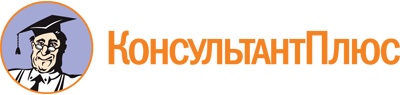 Постановление Правительства ЯО от 26.04.2021 N 251-п
(ред. от 13.12.2023)
"Об утверждении плана мероприятий ("дорожной карты") по развитию в Ярославской области стационарозамещающих технологий социального обслуживания граждан, страдающих психическими расстройствами, на 2021 - 2024 годы"Документ предоставлен КонсультантПлюс

www.consultant.ru

Дата сохранения: 16.06.2024
 Список изменяющих документов(в ред. Постановления Правительства ЯО от 13.12.2023 N 1291-п)Список изменяющих документов(в ред. Постановления Правительства ЯО от 13.12.2023 N 1291-п)Nп/пНаименование контрольного показателяЕдиница измеренияБазовое значение, 2019 годБазовое значение, 2020 год2021 год2022 год2023 год2024 год1234567891. Общие контрольные показатели1. Общие контрольные показатели1. Общие контрольные показатели1. Общие контрольные показатели1. Общие контрольные показатели1. Общие контрольные показатели1. Общие контрольные показатели1. Общие контрольные показатели1. Общие контрольные показатели1.1Доля граждан, страдающих психическими расстройствами, получающих социальные услуги:1.1- в стационарной форме социального обслуживанияпроцентов78,174,168,36358,7561.1- в полустационарной форме социального обслуживанияпроцентов1,41,64,45,87,49,31.1- в форме социального обслуживания и на домупроцентов20,524,327,331,233,934,71.2Количество граждан, страдающих психическими расстройствами, получающих социальные услуги:1.2- в полустационарной форме социального обслуживания с применением стационарозамещающих технологийчеловек30351001452002651.2- в форме социального обслуживания на дому с применением стационарозамещающих технологийчеловек4205206307809109801.2- в стационарной форме социального обслуживаниячеловек1606158715761576157615761.2- в негосударственных организациях социального обслуживаниячеловек2913203503804104401.3Количество граждан, страдающих психическими расстройствами, находящихся на сопровождаемом проживании, в том числе охваченных технологией учебного (тренировочного) сопровождаемого проживаниячеловек172932424550(в ред. Постановления Правительства ЯО от 13.12.2023 N 1291-п)(в ред. Постановления Правительства ЯО от 13.12.2023 N 1291-п)(в ред. Постановления Правительства ЯО от 13.12.2023 N 1291-п)(в ред. Постановления Правительства ЯО от 13.12.2023 N 1291-п)(в ред. Постановления Правительства ЯО от 13.12.2023 N 1291-п)(в ред. Постановления Правительства ЯО от 13.12.2023 N 1291-п)(в ред. Постановления Правительства ЯО от 13.12.2023 N 1291-п)(в ред. Постановления Правительства ЯО от 13.12.2023 N 1291-п)(в ред. Постановления Правительства ЯО от 13.12.2023 N 1291-п)1.4Количество граждан, страдающих психическим расстройствами, обеспеченных родственным и неродственным уходомчеловек1835176317651770177517802. Контрольные показатели по задаче "Организация альтернативных форм социального обслуживания граждан, страдающих психическими расстройствами, на базе стационарных организаций социального обслуживания"2. Контрольные показатели по задаче "Организация альтернативных форм социального обслуживания граждан, страдающих психическими расстройствами, на базе стационарных организаций социального обслуживания"2. Контрольные показатели по задаче "Организация альтернативных форм социального обслуживания граждан, страдающих психическими расстройствами, на базе стационарных организаций социального обслуживания"2. Контрольные показатели по задаче "Организация альтернативных форм социального обслуживания граждан, страдающих психическими расстройствами, на базе стационарных организаций социального обслуживания"2. Контрольные показатели по задаче "Организация альтернативных форм социального обслуживания граждан, страдающих психическими расстройствами, на базе стационарных организаций социального обслуживания"2. Контрольные показатели по задаче "Организация альтернативных форм социального обслуживания граждан, страдающих психическими расстройствами, на базе стационарных организаций социального обслуживания"2. Контрольные показатели по задаче "Организация альтернативных форм социального обслуживания граждан, страдающих психическими расстройствами, на базе стационарных организаций социального обслуживания"2. Контрольные показатели по задаче "Организация альтернативных форм социального обслуживания граждан, страдающих психическими расстройствами, на базе стационарных организаций социального обслуживания"2. Контрольные показатели по задаче "Организация альтернативных форм социального обслуживания граждан, страдающих психическими расстройствами, на базе стационарных организаций социального обслуживания"2.1Количество групп дневного пребывания для граждан, страдающих психическими расстройствами, созданных на базе стационарных организаций социального обслуживанияединиц012222(в ред. Постановления Правительства ЯО от 13.12.2023 N 1291-п)(в ред. Постановления Правительства ЯО от 13.12.2023 N 1291-п)(в ред. Постановления Правительства ЯО от 13.12.2023 N 1291-п)(в ред. Постановления Правительства ЯО от 13.12.2023 N 1291-п)(в ред. Постановления Правительства ЯО от 13.12.2023 N 1291-п)(в ред. Постановления Правительства ЯО от 13.12.2023 N 1291-п)(в ред. Постановления Правительства ЯО от 13.12.2023 N 1291-п)(в ред. Постановления Правительства ЯО от 13.12.2023 N 1291-п)(в ред. Постановления Правительства ЯО от 13.12.2023 N 1291-п)2.2Количество граждан, страдающих психическими расстройствами, получающих на регулярной основе услуги в группах дневного пребывания для граждан, страдающих психическими расстройствами, в стационарных организациях социального обслуживаниячеловек05102020202.3Количество граждан, страдающих психическими расстройствами, получающих на регулярной основе услуги в реабилитационных отделениях на базе стационарных учреждений социального обслуживаниячеловек901001101201301402.4Количество граждан, страдающих психическими расстройствами, находящихся на 5-дневном пребывании в стационарных учреждениях социального обслуживаниячеловек51020404050(в ред. Постановления Правительства ЯО от 13.12.2023 N 1291-п)(в ред. Постановления Правительства ЯО от 13.12.2023 N 1291-п)(в ред. Постановления Правительства ЯО от 13.12.2023 N 1291-п)(в ред. Постановления Правительства ЯО от 13.12.2023 N 1291-п)(в ред. Постановления Правительства ЯО от 13.12.2023 N 1291-п)(в ред. Постановления Правительства ЯО от 13.12.2023 N 1291-п)(в ред. Постановления Правительства ЯО от 13.12.2023 N 1291-п)(в ред. Постановления Правительства ЯО от 13.12.2023 N 1291-п)(в ред. Постановления Правительства ЯО от 13.12.2023 N 1291-п)2.5Количество граждан, страдающих психическими расстройствами, находящихся на временном пребывании в стационарных учреждениях социального обслуживаниячеловек2630405060702.6Количество комнат социально-бытовой адаптации для граждан, страдающих психическими расстройствами, функционирующих на базе стационарных учреждений социального обслуживанияединиц12578102.7Количество граждан, страдающих психическими расстройствами, прошедших обучение в комнатах социально-бытовой адаптациичеловек5205070801002.8Количество социальных общежитий для учебного (тренировочного) сопровождаемого проживания граждан, страдающих психическими заболеваниями, на базе стационарных учреждений социального обслуживанияединиц111112(в ред. Постановления Правительства ЯО от 13.12.2023 N 1291-п)(в ред. Постановления Правительства ЯО от 13.12.2023 N 1291-п)(в ред. Постановления Правительства ЯО от 13.12.2023 N 1291-п)(в ред. Постановления Правительства ЯО от 13.12.2023 N 1291-п)(в ред. Постановления Правительства ЯО от 13.12.2023 N 1291-п)(в ред. Постановления Правительства ЯО от 13.12.2023 N 1291-п)(в ред. Постановления Правительства ЯО от 13.12.2023 N 1291-п)(в ред. Постановления Правительства ЯО от 13.12.2023 N 1291-п)(в ред. Постановления Правительства ЯО от 13.12.2023 N 1291-п)2.9Количество граждан, страдающих психическими расстройствами, охваченных технологией:2.9- учебного (тренировочного) сопровождаемого проживаниячеловек510101010152.9- сопровождаемого проживаниячеловек025101010(п. 2.9 в ред. Постановления Правительства ЯО от 13.12.2023 N 1291-п)(п. 2.9 в ред. Постановления Правительства ЯО от 13.12.2023 N 1291-п)(п. 2.9 в ред. Постановления Правительства ЯО от 13.12.2023 N 1291-п)(п. 2.9 в ред. Постановления Правительства ЯО от 13.12.2023 N 1291-п)(п. 2.9 в ред. Постановления Правительства ЯО от 13.12.2023 N 1291-п)(п. 2.9 в ред. Постановления Правительства ЯО от 13.12.2023 N 1291-п)(п. 2.9 в ред. Постановления Правительства ЯО от 13.12.2023 N 1291-п)(п. 2.9 в ред. Постановления Правительства ЯО от 13.12.2023 N 1291-п)(п. 2.9 в ред. Постановления Правительства ЯО от 13.12.2023 N 1291-п)2.10Количество специалистов стационарных учреждений социального обслуживания, прошедших обучение по вопросам организации альтернативных форм социального обслуживания граждан, страдающих психическими расстройствами, на базе стационарных учреждений социального обслуживаниячеловек214284050602.11Количество работников организаций социального обслуживания, которым организовано профессиональное обучение, профессиональное образование и дополнительное профессиональное образование, включая вопросы предоставления социальных услуг гражданам, страдающим психическими расстройствамичеловек1842122122122122122.12Количество граждан, страдающих психическими расстройствами, в отношении которых организована дневная занятость в стационарных организациях социального обслуживаниячеловек500100015761576157615762.13Доля граждан, страдающих психическими расстройствами, охваченных мероприятиями, обеспечивающими их дневную занятость, в общем количестве граждан, страдающих психическими расстройствамипроцентов31,1631001001001002.14Доля граждан, страдающих психическими расстройствами, проживающих в стационарных организациях социального обслуживания, получающих образовательные услуги, в общем числе граждан, имеющих соответствующие рекомендации в индивидуальной программе реабилитации (абилитации) и заключении психолого-медико-педагогической комиссиипроцентов1050801001001002.15Количество граждан, страдающих психическими расстройствами, не получивших основное общее образование, которым оказано содействие в получении основного общего образованиячеловек9795939085802.16Количество лечебно-трудовых мастерских, подсобных хозяйств, функционирующих на базе стационарных учреждений социального обслуживанияединиц135710142.17Доля граждан, страдающих психическими расстройствами, которым по заключению врача рекомендована лечебно-трудовая деятельность, вовлеченных в деятельность лечебно-трудовых мастерских, подсобных хозяйств, в общем числе получателей социальных услуг стационарных учреждений социального обслуживанияпроцентов6183042601002.18Доля детей-инвалидов, направленных после достижения 18 лет из психоневрологических интернатов для детей в психоневрологические интернаты для взрослых, в общем числе детей-инвалидов, выбывших из указанных организаций в связи с достижением 18 летпроцентов69,259,449,639,830,020,23. Контрольные показатели по задаче "Развитие системы полустационарного социального обслуживания и межведомственного обслуживания на дому граждан, страдающих психическими расстройствами"3. Контрольные показатели по задаче "Развитие системы полустационарного социального обслуживания и межведомственного обслуживания на дому граждан, страдающих психическими расстройствами"3. Контрольные показатели по задаче "Развитие системы полустационарного социального обслуживания и межведомственного обслуживания на дому граждан, страдающих психическими расстройствами"3. Контрольные показатели по задаче "Развитие системы полустационарного социального обслуживания и межведомственного обслуживания на дому граждан, страдающих психическими расстройствами"3. Контрольные показатели по задаче "Развитие системы полустационарного социального обслуживания и межведомственного обслуживания на дому граждан, страдающих психическими расстройствами"3. Контрольные показатели по задаче "Развитие системы полустационарного социального обслуживания и межведомственного обслуживания на дому граждан, страдающих психическими расстройствами"3. Контрольные показатели по задаче "Развитие системы полустационарного социального обслуживания и межведомственного обслуживания на дому граждан, страдающих психическими расстройствами"3. Контрольные показатели по задаче "Развитие системы полустационарного социального обслуживания и межведомственного обслуживания на дому граждан, страдающих психическими расстройствами"3. Контрольные показатели по задаче "Развитие системы полустационарного социального обслуживания и межведомственного обслуживания на дому граждан, страдающих психическими расстройствами"3.1Количество граждан, страдающих психическими расстройствами, получающих межведомственный комплекс социальных и медицинских услуг на дому, - всегов том числе:человек2632823003504005003.1- получающих образовательные услугичеловек035751351852103.1- трудоустроенных на рабочие местачеловек035751351852103.2Количество помощников по уходу, предоставляющих социальные услуги на домучеловек0067117300350(в ред. Постановления Правительства ЯО от 13.12.2023 N 1291-п)(в ред. Постановления Правительства ЯО от 13.12.2023 N 1291-п)(в ред. Постановления Правительства ЯО от 13.12.2023 N 1291-п)(в ред. Постановления Правительства ЯО от 13.12.2023 N 1291-п)(в ред. Постановления Правительства ЯО от 13.12.2023 N 1291-п)(в ред. Постановления Правительства ЯО от 13.12.2023 N 1291-п)(в ред. Постановления Правительства ЯО от 13.12.2023 N 1291-п)(в ред. Постановления Правительства ЯО от 13.12.2023 N 1291-п)(в ред. Постановления Правительства ЯО от 13.12.2023 N 1291-п)3.3Количество мобильных бригад, предоставляющих социальные и медицинские услуги на дому гражданам, страдающим психическими расстройствами, проживающим в сельской местностиединиц1717171717173.4Количество созданных групп дневного пребывания для граждан, страдающих психическими расстройствамиединиц0124443.5Количество граждан, страдающих психическими расстройствами, получающих на регулярной основе услуги в группах дневного пребывания для граждан, страдающих психическими расстройствамичеловек05102020203.6Количество граждан, страдающих психическими расстройствами, не получивших основное общее образование, которым оказано содействие в получении основного общего образованиячеловек1940196019701980199020003.7Количество граждан, страдающих психическими расстройствами, которым оказано содействие в трудоустройстве, в том числе в получении профессиональной подготовки, поиске работодателячеловек5005065095155305504. Контрольные показатели по задаче "Привлечение негосударственных поставщиков социальных услуг к внедрению технологии сопровождаемого проживания"4. Контрольные показатели по задаче "Привлечение негосударственных поставщиков социальных услуг к внедрению технологии сопровождаемого проживания"4. Контрольные показатели по задаче "Привлечение негосударственных поставщиков социальных услуг к внедрению технологии сопровождаемого проживания"4. Контрольные показатели по задаче "Привлечение негосударственных поставщиков социальных услуг к внедрению технологии сопровождаемого проживания"4. Контрольные показатели по задаче "Привлечение негосударственных поставщиков социальных услуг к внедрению технологии сопровождаемого проживания"4. Контрольные показатели по задаче "Привлечение негосударственных поставщиков социальных услуг к внедрению технологии сопровождаемого проживания"4. Контрольные показатели по задаче "Привлечение негосударственных поставщиков социальных услуг к внедрению технологии сопровождаемого проживания"4. Контрольные показатели по задаче "Привлечение негосударственных поставщиков социальных услуг к внедрению технологии сопровождаемого проживания"4. Контрольные показатели по задаче "Привлечение негосударственных поставщиков социальных услуг к внедрению технологии сопровождаемого проживания"4.1Количество граждан, страдающих психическими расстройствами, получающих услуги по учебному (тренировочному) проживанию в социальном общежитии на базе негосударственных поставщиков социальных услугчеловек1212121212124.2Количество граждан, страдающих психическими расстройствами, получающих услуги негосударственных поставщиков социальных услуг по сопровождаемому проживанию, - всегов том числе:человек0551015204.2- получающих медицинские услугичеловек0551015204.2- получающих образовательные услугичеловек05557104.2- трудоустроенных на рабочие местачеловек00057104.2- охваченных социальной дневной занятостьючеловек05558104.3Количество негосударственных организаций, оказывающих услуги гражданам, страдающим психическими расстройствами, на дому, включая организацию сопровождаемого проживания, - всегов том числе:единиц222233(в ред. Постановления Правительства ЯО от 13.12.2023 N 1291-п)(в ред. Постановления Правительства ЯО от 13.12.2023 N 1291-п)(в ред. Постановления Правительства ЯО от 13.12.2023 N 1291-п)(в ред. Постановления Правительства ЯО от 13.12.2023 N 1291-п)(в ред. Постановления Правительства ЯО от 13.12.2023 N 1291-п)(в ред. Постановления Правительства ЯО от 13.12.2023 N 1291-п)(в ред. Постановления Правительства ЯО от 13.12.2023 N 1291-п)(в ред. Постановления Правительства ЯО от 13.12.2023 N 1291-п)(в ред. Постановления Правительства ЯО от 13.12.2023 N 1291-п)- в рамках реализации государственного социального заказа с использованием механизма конкурсного отбора юридических лиц и индивидуальных предпринимателейединиц111---- в рамках реализации государственного социального заказа с использованием механизма компенсации затрат, связанных с предоставлением социальных услугединиц1113444.4Количество добровольцев (волонтеров), вовлеченных в организацию социального сопровождения граждан, страдающих психическими расстройствами, в том числе в рамках стационарозамещающих технологий и сопровождаемого проживания инвалидовчеловек303040501001004.5Количество специалистов (волонтеров, членов некоммерческих организаций), прошедших обучение по программам подготовки специалистов по сопровождаемому проживаниючеловек303040501001005. Контрольные показатели по задаче "Поддержка родственного (неродственного) ухода за гражданами, страдающими психическими расстройствами, и опеки над недееспособными совершеннолетними гражданами"5. Контрольные показатели по задаче "Поддержка родственного (неродственного) ухода за гражданами, страдающими психическими расстройствами, и опеки над недееспособными совершеннолетними гражданами"5. Контрольные показатели по задаче "Поддержка родственного (неродственного) ухода за гражданами, страдающими психическими расстройствами, и опеки над недееспособными совершеннолетними гражданами"5. Контрольные показатели по задаче "Поддержка родственного (неродственного) ухода за гражданами, страдающими психическими расстройствами, и опеки над недееспособными совершеннолетними гражданами"5. Контрольные показатели по задаче "Поддержка родственного (неродственного) ухода за гражданами, страдающими психическими расстройствами, и опеки над недееспособными совершеннолетними гражданами"5. Контрольные показатели по задаче "Поддержка родственного (неродственного) ухода за гражданами, страдающими психическими расстройствами, и опеки над недееспособными совершеннолетними гражданами"5. Контрольные показатели по задаче "Поддержка родственного (неродственного) ухода за гражданами, страдающими психическими расстройствами, и опеки над недееспособными совершеннолетними гражданами"5. Контрольные показатели по задаче "Поддержка родственного (неродственного) ухода за гражданами, страдающими психическими расстройствами, и опеки над недееспособными совершеннолетними гражданами"5. Контрольные показатели по задаче "Поддержка родственного (неродственного) ухода за гражданами, страдающими психическими расстройствами, и опеки над недееспособными совершеннолетними гражданами"5.1Количество школ родственного ухода, организованных на базе учреждений социального обслуживанияединиц0111919195.2Количество родственников (законных представителей) граждан, страдающих психическими расстройствами, обученных правилам ухода за гражданами, страдающими психическими расстройствамичеловек010602505007505.3Количество приемных семей для граждан, страдающих психическими расстройствамисемей02025303540Nп/пНаименование мероприятияСрок реализацииОтветственный исполнитель12341. Организация альтернативных форм социального обслуживания граждан, страдающих психическими расстройствами, на базе стационарных УСО ЯО1. Организация альтернативных форм социального обслуживания граждан, страдающих психическими расстройствами, на базе стационарных УСО ЯО1. Организация альтернативных форм социального обслуживания граждан, страдающих психическими расстройствами, на базе стационарных УСО ЯО1. Организация альтернативных форм социального обслуживания граждан, страдающих психическими расстройствами, на базе стационарных УСО ЯО1.1Внесение изменений в постановление Правительства области от 08.10.2014 N 988-п "О перечне обстоятельств, которые ухудшают или могут ухудшить условия жизнедеятельности гражданина, для признания его нуждающимся в социальном обслуживании" и постановление Правительства области от 18.12.2014 N 1335-п "О порядке предоставления социальных услуг поставщиками социальных услуг и признании утратившим силу постановления Администрации области от 04.04.2005 N 46-а" в части уточнения (классификации) обстоятельств, которые ухудшают (ограничивают) условия жизнедеятельности лиц, страдающих психическими расстройствами, и сужают возможности указанных лиц самостоятельно обеспечивать основные жизненные потребности, в целях установления оптимального комплекса необходимых социальных услуг, мероприятий по социальному сопровождению, направленных на восстановление отсутствующих (утраченных) способностей (функций) организма31.12.2021МТиСПН ЯО(в ред. Постановления Правительства ЯО от 13.12.2023 N 1291-п)(в ред. Постановления Правительства ЯО от 13.12.2023 N 1291-п)(в ред. Постановления Правительства ЯО от 13.12.2023 N 1291-п)(в ред. Постановления Правительства ЯО от 13.12.2023 N 1291-п)1.2Проведение мониторинга нуждаемости граждан, страдающих психическими расстройствами, в получении социальных услуг в форме социального обслуживания на дому, в полустационарной и в стационарной формах социального обслуживания, а также в рамках стационарозамещающих технологий и сопровождаемого проживания инвалидов31.12.2021, далее - ежегодноМТиСПН ЯО, МУ КЦСОН(в ред. Постановления Правительства ЯО от 13.12.2023 N 1291-п)(в ред. Постановления Правительства ЯО от 13.12.2023 N 1291-п)(в ред. Постановления Правительства ЯО от 13.12.2023 N 1291-п)(в ред. Постановления Правительства ЯО от 13.12.2023 N 1291-п)1.3Маршрутизация граждан, страдающих психическими расстройствами, для определения формы социального обслуживания, объемов и кратности организации сопровождения, перечня необходимых социальных услуг на основе выявленных по результатам типизации потребностей (стационарная форма социального обслуживания, социальное обслуживание на дому, полустационарная форма социального обслуживания, подбор приемной семьи, организация родственного ухода и т.д.)31.12.2021, далее - ежегодноМТиСПН ЯО, ОСЗН(в ред. Постановления Правительства ЯО от 13.12.2023 N 1291-п)(в ред. Постановления Правительства ЯО от 13.12.2023 N 1291-п)(в ред. Постановления Правительства ЯО от 13.12.2023 N 1291-п)(в ред. Постановления Правительства ЯО от 13.12.2023 N 1291-п)1.4Открытие на базе стационарных УСО ЯО:- отделений дневного пребывания (группы дневного пребывания);- реабилитационных отделенийдекабрь 2021 года - сентябрь 2024 годаМТиСПН ЯО, УСО ЯО(в ред. Постановления Правительства ЯО от 13.12.2023 N 1291-п)(в ред. Постановления Правительства ЯО от 13.12.2023 N 1291-п)(в ред. Постановления Правительства ЯО от 13.12.2023 N 1291-п)(в ред. Постановления Правительства ЯО от 13.12.2023 N 1291-п)1.5Создание на базе стационарных УСО ЯО комнат социально-бытовой адаптации для граждан, страдающих психическими расстройствамивесь периодМТиСПН ЯО, УСО ЯО(в ред. Постановления Правительства ЯО от 13.12.2023 N 1291-п)(в ред. Постановления Правительства ЯО от 13.12.2023 N 1291-п)(в ред. Постановления Правительства ЯО от 13.12.2023 N 1291-п)(в ред. Постановления Правительства ЯО от 13.12.2023 N 1291-п)1.6Открытие учебно-тренировочных общежитий для сопровождаемого проживания на базе стационарных УСО ЯОсентябрь - декабрь 2023 годаМТиСПН ЯО, УСО ЯО(в ред. Постановления Правительства ЯО от 13.12.2023 N 1291-п)(в ред. Постановления Правительства ЯО от 13.12.2023 N 1291-п)(в ред. Постановления Правительства ЯО от 13.12.2023 N 1291-п)(в ред. Постановления Правительства ЯО от 13.12.2023 N 1291-п)1.7Организация и реализация учебного (тренировочного) сопровождаемого проживания в социальных общежитиях на базе стационарных УСО ЯОвесь периодМТиСПН ЯО, УСО ЯО(в ред. Постановления Правительства ЯО от 13.12.2023 N 1291-п)(в ред. Постановления Правительства ЯО от 13.12.2023 N 1291-п)(в ред. Постановления Правительства ЯО от 13.12.2023 N 1291-п)(в ред. Постановления Правительства ЯО от 13.12.2023 N 1291-п)1.8Организация и проведение профессионального обучения, профессионального образования и дополнительного профессионального образования работников стационарных УСО ЯО по вопросам предоставления социальных услуг гражданам, страдающим психическими расстройствамивесь периодМТиСПН ЯО, УСО ЯО(в ред. Постановления Правительства ЯО от 13.12.2023 N 1291-п)(в ред. Постановления Правительства ЯО от 13.12.2023 N 1291-п)(в ред. Постановления Правительства ЯО от 13.12.2023 N 1291-п)(в ред. Постановления Правительства ЯО от 13.12.2023 N 1291-п)1.9Организация дневной занятости для граждан, страдающих психическими расстройствами, проживающих в стационарных УСО ЯО: культурно-развлекательные и досуговые мероприятия, общественно-полезная деятельность, спортивно-оздоровительные мероприятия, посильная трудотерапиявесь периодМТиСПН ЯО, УСО ЯО(в ред. Постановления Правительства ЯО от 13.12.2023 N 1291-п)(в ред. Постановления Правительства ЯО от 13.12.2023 N 1291-п)(в ред. Постановления Правительства ЯО от 13.12.2023 N 1291-п)(в ред. Постановления Правительства ЯО от 13.12.2023 N 1291-п)1.10Организация получения образования (общего или профессионального) гражданами, страдающими психическими расстройствами, проживающими в стационарных УСО ЯО, в образовательных организацияхвесь периодМТиСПН ЯО, УСО ЯО, МО ЯО, образовательные организации(в ред. Постановления Правительства ЯО от 13.12.2023 N 1291-п)(в ред. Постановления Правительства ЯО от 13.12.2023 N 1291-п)(в ред. Постановления Правительства ЯО от 13.12.2023 N 1291-п)(в ред. Постановления Правительства ЯО от 13.12.2023 N 1291-п)1.11Организация трудовой занятости на базе стационарных УСО ЯО:- лечебно-трудовые мастерские;- подсобные хозяйствавесь периодМТиСПН ЯО, УСО ЯО(в ред. Постановления Правительства ЯО от 13.12.2023 N 1291-п)(в ред. Постановления Правительства ЯО от 13.12.2023 N 1291-п)(в ред. Постановления Правительства ЯО от 13.12.2023 N 1291-п)(в ред. Постановления Правительства ЯО от 13.12.2023 N 1291-п)1.12Организация для выпускников детского дома-интерната форм проживания вне стационарного учреждения социального обслуживания психоневрологического профиля (сопровождаемое проживание в жилых помещениях, находящихся в собственности негосударственных организаций социального обслуживания, гражданина или предоставленных ему на условиях социального найма, в общежитиях)весь период в соответствии с индивидуальным планом жизнеустройства ребенкаУСО ЯО, ОСЗН, НПСУ2. Развитие системы полустационарного социального обслуживания и межведомственного обслуживания на дому граждан, страдающих психическими расстройствами2. Развитие системы полустационарного социального обслуживания и межведомственного обслуживания на дому граждан, страдающих психическими расстройствами2. Развитие системы полустационарного социального обслуживания и межведомственного обслуживания на дому граждан, страдающих психическими расстройствами2. Развитие системы полустационарного социального обслуживания и межведомственного обслуживания на дому граждан, страдающих психическими расстройствами2.1Внесение изменений в Закон Ярославской области от 19 декабря 2008 г. N 65-з "Социальный кодекс Ярославской области" в части расширения перечня услуг социального обслуживания населения для внедрения системы долговременного ухода и стационарозамещающих технологиймай 2021 годаМТиСПН ЯО(в ред. Постановления Правительства ЯО от 13.12.2023 N 1291-п)(в ред. Постановления Правительства ЯО от 13.12.2023 N 1291-п)(в ред. Постановления Правительства ЯО от 13.12.2023 N 1291-п)(в ред. Постановления Правительства ЯО от 13.12.2023 N 1291-п)2.2Подготовка проекта постановления Правительства области об утверждении Порядка предоставления социальной услуги помощника по уходу в форме социального обслуживания на дому поставщиками социальных услугапрель 2021 годаМТиСПН ЯО(в ред. Постановления Правительства ЯО от 13.12.2023 N 1291-п)(в ред. Постановления Правительства ЯО от 13.12.2023 N 1291-п)(в ред. Постановления Правительства ЯО от 13.12.2023 N 1291-п)(в ред. Постановления Правительства ЯО от 13.12.2023 N 1291-п)2.3Подготовка проекта постановления Правительства области о внесении изменений в постановление Администрации области от 26.12.2005 N 215-а "О нормативах и нормах обеспечения в организациях социального обслуживания Ярославской области" в части установления нормативов штатной численности помощников по уходу в отделениях социального обслуживания на дому МУ КЦСОНдекабрь 2021 годаМТиСПН ЯО(в ред. Постановления Правительства ЯО от 13.12.2023 N 1291-п)(в ред. Постановления Правительства ЯО от 13.12.2023 N 1291-п)(в ред. Постановления Правительства ЯО от 13.12.2023 N 1291-п)(в ред. Постановления Правительства ЯО от 13.12.2023 N 1291-п)2.4Подготовка проекта постановления Правительства области о внесении изменений в постановление Правительства области от 15.06.2015 N 644-п "Об утверждении тарифов на социальные услуги и о признании утратившими силу и частично утратившими силу отдельных постановлений Администрации области и Правительства области" в части установления тарифов на услуги социального обслуживания населения для внедрения системы долговременного ухода и стационарозамещающих технологийдекабрь 2021 годаМТиСПН ЯО(в ред. Постановления Правительства ЯО от 13.12.2023 N 1291-п)(в ред. Постановления Правительства ЯО от 13.12.2023 N 1291-п)(в ред. Постановления Правительства ЯО от 13.12.2023 N 1291-п)(в ред. Постановления Правительства ЯО от 13.12.2023 N 1291-п)2.5Проведение мониторинга определения обоснованной оптимальной нагрузки (числа обслуживаемых граждан с учетом объема предоставляемых социальных услуг одному клиенту) на одного помощника по уходу в городской и сельской местностиежегодно, декабрьМТиСПН ЯО, МУ КЦСОН(в ред. Постановления Правительства ЯО от 13.12.2023 N 1291-п)(в ред. Постановления Правительства ЯО от 13.12.2023 N 1291-п)(в ред. Постановления Правительства ЯО от 13.12.2023 N 1291-п)(в ред. Постановления Правительства ЯО от 13.12.2023 N 1291-п)2.6Проведение анализа реализации законодательных и нормативных правовых актов Ярославской области, регулирующих правоотношения в сфере социального обслуживания населения в полустационарной форме и в форме социального обслуживания на дому граждан, страдающих психическими расстройствами, и при необходимости внесение в них измененийежегодноМТиСПН ЯО(в ред. Постановления Правительства ЯО от 13.12.2023 N 1291-п)(в ред. Постановления Правительства ЯО от 13.12.2023 N 1291-п)(в ред. Постановления Правительства ЯО от 13.12.2023 N 1291-п)(в ред. Постановления Правительства ЯО от 13.12.2023 N 1291-п)2.7Введение в пилотных учреждениях - МУ КЦСОН штатной должности помощника по уходусентябрь 2021 годаМТиСПН ЯО, МУ КЦСОН (пилотные учреждения)(в ред. Постановления Правительства ЯО от 13.12.2023 N 1291-п)(в ред. Постановления Правительства ЯО от 13.12.2023 N 1291-п)(в ред. Постановления Правительства ЯО от 13.12.2023 N 1291-п)(в ред. Постановления Правительства ЯО от 13.12.2023 N 1291-п)2.8Введение в МУ КЦСОН штатной должности помощника по уходудекабрь 2021 годаМТиСПН ЯО, МУ КЦСОН(в ред. Постановления Правительства ЯО от 13.12.2023 N 1291-п)(в ред. Постановления Правительства ЯО от 13.12.2023 N 1291-п)(в ред. Постановления Правительства ЯО от 13.12.2023 N 1291-п)(в ред. Постановления Правительства ЯО от 13.12.2023 N 1291-п)2.9Проведение мониторинга объема и качества услуг, предоставляемых помощниками по уходу на дому гражданам, страдающим психическими расстройствамииюль 2022 года - декабрь 2024 годаМУ КЦСОН2.10Обеспечение деятельности мобильных бригад, предоставляющих социальные и медицинские услуги на дому гражданам, страдающим психическими расстройствамидекабрь 2021 года - декабрь 2024 годаМУ КЦСОН, медицинские организации2.11Организация и проведение курсов дополнительного профессионального образования "Помощник по уходу (сиделка)"ежегодноМТиСПН ЯО, ГСЗН ЯО, МУ КЦСОН(в ред. Постановления Правительства ЯО от 13.12.2023 N 1291-п)(в ред. Постановления Правительства ЯО от 13.12.2023 N 1291-п)(в ред. Постановления Правительства ЯО от 13.12.2023 N 1291-п)(в ред. Постановления Правительства ЯО от 13.12.2023 N 1291-п)2.12Организация информирования граждан, страдающих психическими расстройствами, при выписке из медицинских организаций и находящихся на диспансерном учете, а также их законных представителей, о возможности получения социальных услугдекабрь 2021 года - декабрь 2024 годаМТиСПН ЯО, МЗ ЯО, медицинские организации(в ред. Постановления Правительства ЯО от 13.12.2023 N 1291-п)(в ред. Постановления Правительства ЯО от 13.12.2023 N 1291-п)(в ред. Постановления Правительства ЯО от 13.12.2023 N 1291-п)(в ред. Постановления Правительства ЯО от 13.12.2023 N 1291-п)2.13Обеспечение амбулаторного наблюдения и оказания медицинской помощи на дому, при наличии медицинских показаний, гражданам, страдающим психическими расстройствамииюнь 2021 года - декабрь 2024 годаМЗ ЯО, медицинские организации(в ред. Постановления Правительства ЯО от 13.12.2023 N 1291-п)(в ред. Постановления Правительства ЯО от 13.12.2023 N 1291-п)(в ред. Постановления Правительства ЯО от 13.12.2023 N 1291-п)(в ред. Постановления Правительства ЯО от 13.12.2023 N 1291-п)2.14Обеспечение получения общего и профессионального образования гражданами, страдающими психическими расстройствами, на базе учреждений общего и профессионального образования, в том числе на дому и с использованием дистанционных формсентябрь 2021 года - декабрь 2024 годаМО ЯО, образовательные организации(в ред. Постановления Правительства ЯО от 13.12.2023 N 1291-п)(в ред. Постановления Правительства ЯО от 13.12.2023 N 1291-п)(в ред. Постановления Правительства ЯО от 13.12.2023 N 1291-п)(в ред. Постановления Правительства ЯО от 13.12.2023 N 1291-п)2.15Обеспечение поиска рабочих мест и трудоустройство граждан, страдающих психическими расстройствами, на рабочие места в организации, учреждения и предприятия областииюль 2021 года - декабрь 2024 годаГСЗН ЯО, центры занятости населения(в ред. Постановления Правительства ЯО от 13.12.2023 N 1291-п)(в ред. Постановления Правительства ЯО от 13.12.2023 N 1291-п)(в ред. Постановления Правительства ЯО от 13.12.2023 N 1291-п)(в ред. Постановления Правительства ЯО от 13.12.2023 N 1291-п)2.16Формирование на базе пилотных учреждений - МУ КЦСОН групп дневного пребывания для граждан, страдающих психическими расстройствамииюль 2021 годаМТиСПН ЯО, МУ КЦСОН (пилотные учреждения)(в ред. Постановления Правительства ЯО от 13.12.2023 N 1291-п)(в ред. Постановления Правительства ЯО от 13.12.2023 N 1291-п)(в ред. Постановления Правительства ЯО от 13.12.2023 N 1291-п)(в ред. Постановления Правительства ЯО от 13.12.2023 N 1291-п)2.17Формирование на базе МУ КЦСОН групп дневного пребывания для граждан, страдающих психическими расстройствамииюль 2022 года - декабрь 2024 годаМТиСПН ЯО, МУ КЦСОН(в ред. Постановления Правительства ЯО от 13.12.2023 N 1291-п)(в ред. Постановления Правительства ЯО от 13.12.2023 N 1291-п)(в ред. Постановления Правительства ЯО от 13.12.2023 N 1291-п)(в ред. Постановления Правительства ЯО от 13.12.2023 N 1291-п)3. Привлечение негосударственных поставщиков социальных услуг к внедрению технологии сопровождаемого проживания3. Привлечение негосударственных поставщиков социальных услуг к внедрению технологии сопровождаемого проживания3. Привлечение негосударственных поставщиков социальных услуг к внедрению технологии сопровождаемого проживания3. Привлечение негосударственных поставщиков социальных услуг к внедрению технологии сопровождаемого проживания3.1Подготовка проекта постановления Правительства области о внесении изменений в постановление Правительства области от 18.12.2014 N 1335-п "О порядке предоставления социальных услуг поставщиками социальных услуг и признании утратившим силу постановления Администрации области от 04.04.2005 N 46-а" в части разработки стандарта и установления порядка сопровождаемого проживанияIV квартал 2021 годаМТиСПН ЯО(в ред. Постановления Правительства ЯО от 13.12.2023 N 1291-п)(в ред. Постановления Правительства ЯО от 13.12.2023 N 1291-п)(в ред. Постановления Правительства ЯО от 13.12.2023 N 1291-п)(в ред. Постановления Правительства ЯО от 13.12.2023 N 1291-п)3.2Подготовка проекта постановления Правительства области о внесении изменений в постановление Правительства области от 15.06.2015 N 644-п "Об утверждении тарифов на социальные услуги и о признании утратившими силу и частично утратившими силу отдельных постановлений Администрации области и Правительства области" в части установления тарифов на сопровождаемое проживаниеIV квартал 2021 годаМТиСПН ЯО(в ред. Постановления Правительства ЯО от 13.12.2023 N 1291-п)(в ред. Постановления Правительства ЯО от 13.12.2023 N 1291-п)(в ред. Постановления Правительства ЯО от 13.12.2023 N 1291-п)(в ред. Постановления Правительства ЯО от 13.12.2023 N 1291-п)3.3Организация учебного (тренировочного) сопровождаемого проживания в социальном общежитии на базе НПСУ2021 год, далее - ежегодноМТиСПН ЯО, НПСУ(в ред. Постановления Правительства ЯО от 13.12.2023 N 1291-п)(в ред. Постановления Правительства ЯО от 13.12.2023 N 1291-п)(в ред. Постановления Правительства ЯО от 13.12.2023 N 1291-п)(в ред. Постановления Правительства ЯО от 13.12.2023 N 1291-п)3.4Содействие в создании условий для получения общего и профессионального образования гражданами, страдающими психическими расстройствами, при реализации НПСУ технологий сопровождаемого проживания, в том числе с использованием дистанционных формсентябрь 2021 года - декабрь 2024 годаНПСУ3.5Обеспечение сопровождаемого трудоустройства граждан, страдающих психическими расстройствами, в учреждениях и на предприятиях областииюль 2021 года - декабрь 2024 годаГСЗН ЯО, центры занятости населения, НПСУ(в ред. Постановления Правительства ЯО от 13.12.2023 N 1291-п)(в ред. Постановления Правительства ЯО от 13.12.2023 N 1291-п)(в ред. Постановления Правительства ЯО от 13.12.2023 N 1291-п)(в ред. Постановления Правительства ЯО от 13.12.2023 N 1291-п)3.6Организация сопровождаемой социальной дневной занятости, досуга на базе НПСУиюль 2022 года - декабрь 2024 годаМТиСПН ЯО, НПСУ(в ред. Постановления Правительства ЯО от 13.12.2023 N 1291-п)(в ред. Постановления Правительства ЯО от 13.12.2023 N 1291-п)(в ред. Постановления Правительства ЯО от 13.12.2023 N 1291-п)(в ред. Постановления Правительства ЯО от 13.12.2023 N 1291-п)3.7Проведение конкурса программ и проектов на предоставление субсидий и грантов НПСУ, в том числе по оказанию услуг гражданам, страдающим психическими расстройствамифевраль - май, ежегодноМТиСПН ЯО(в ред. Постановления Правительства ЯО от 13.12.2023 N 1291-п)(в ред. Постановления Правительства ЯО от 13.12.2023 N 1291-п)(в ред. Постановления Правительства ЯО от 13.12.2023 N 1291-п)(в ред. Постановления Правительства ЯО от 13.12.2023 N 1291-п)3.8Предоставление субсидий на предоставление услуг сопровождаемого проживания в рамках реализации государственного социального заказа поставщикам социальных услуг, прошедшим конкурсный отбор поставщиков2021 годМТиСПН ЯО(в ред. Постановления Правительства ЯО от 13.12.2023 N 1291-п)(в ред. Постановления Правительства ЯО от 13.12.2023 N 1291-п)(в ред. Постановления Правительства ЯО от 13.12.2023 N 1291-п)(в ред. Постановления Правительства ЯО от 13.12.2023 N 1291-п)3.9Предоставление компенсации затрат поставщикам социальных услуг, оказывающим услуги гражданам, страдающим психическими расстройствами, на дому, в том числе в рамках организации сопровождаемого проживанияянварь 2023 года - декабрь 2024 годаМТиСПН ЯО(в ред. Постановления Правительства ЯО от 13.12.2023 N 1291-п)(в ред. Постановления Правительства ЯО от 13.12.2023 N 1291-п)(в ред. Постановления Правительства ЯО от 13.12.2023 N 1291-п)(в ред. Постановления Правительства ЯО от 13.12.2023 N 1291-п)3.10Привлечение добровольцев (волонтеров) и негосударственных организаций для предоставления гражданам, страдающим психическими расстройствами, социальных услуг и социального сопровождениявесь периодМТиСПН ЯО, УСО ЯО(в ред. Постановления Правительства ЯО от 13.12.2023 N 1291-п)(в ред. Постановления Правительства ЯО от 13.12.2023 N 1291-п)(в ред. Постановления Правительства ЯО от 13.12.2023 N 1291-п)(в ред. Постановления Правительства ЯО от 13.12.2023 N 1291-п)3.11Организация обучения добровольцев (волонтеров) и сотрудников НПСУ взаимодействию с гражданами, страдающими психическими расстройствами, и предоставлению им социальных услуг и социального сопровождения, в том числе в рамках стационарозамещающих технологий и сопровождаемого проживаниявесь периодМТиСПН ЯО, УСО ЯО, НПСУ(в ред. Постановления Правительства ЯО от 13.12.2023 N 1291-п)(в ред. Постановления Правительства ЯО от 13.12.2023 N 1291-п)(в ред. Постановления Правительства ЯО от 13.12.2023 N 1291-п)(в ред. Постановления Правительства ЯО от 13.12.2023 N 1291-п)4. Поддержка родственного (неродственного) ухода за гражданами, страдающими психическими расстройствами, и опеки над недееспособными совершеннолетними гражданами4. Поддержка родственного (неродственного) ухода за гражданами, страдающими психическими расстройствами, и опеки над недееспособными совершеннолетними гражданами4. Поддержка родственного (неродственного) ухода за гражданами, страдающими психическими расстройствами, и опеки над недееспособными совершеннолетними гражданами4. Поддержка родственного (неродственного) ухода за гражданами, страдающими психическими расстройствами, и опеки над недееспособными совершеннолетними гражданами4.1Обучение родственников (законных представителей) правилам ухода за гражданами, страдающими психическими расстройствами (школа родственного ухода)весь периодУСО ЯО, ОСЗН4.2Формирование базы данных, содержащей сведения о гражданах, потенциально желающих сформировать приемную семью с гражданином, страдающим психическими расстройствами01 июня 2021 года, далее - ежегодноМТиСПН ЯО, МУ КЦСОН(в ред. Постановления Правительства ЯО от 13.12.2023 N 1291-п)(в ред. Постановления Правительства ЯО от 13.12.2023 N 1291-п)(в ред. Постановления Правительства ЯО от 13.12.2023 N 1291-п)(в ред. Постановления Правительства ЯО от 13.12.2023 N 1291-п)4.3Разработка методических материалов по подготовке приемных семей для граждан, страдающих психическими расстройствами30 июня 2021 годаМТиСПН ЯО, УСО ЯО(в ред. Постановления Правительства ЯО от 13.12.2023 N 1291-п)(в ред. Постановления Правительства ЯО от 13.12.2023 N 1291-п)(в ред. Постановления Правительства ЯО от 13.12.2023 N 1291-п)(в ред. Постановления Правительства ЯО от 13.12.2023 N 1291-п)4.4Разработка информационно-методических материалов, направленных на информирование граждан, изъявивших желание стать приемной семьей для граждан, страдающих психическими расстройствами, о личностных и поведенческих особенностях граждан, страдающих психическими расстройствами, и организации их жизнедеятельности30 июня 2021 годаМТиСПН ЯО, УСО ЯО(в ред. Постановления Правительства ЯО от 13.12.2023 N 1291-п)(в ред. Постановления Правительства ЯО от 13.12.2023 N 1291-п)(в ред. Постановления Правительства ЯО от 13.12.2023 N 1291-п)(в ред. Постановления Правительства ЯО от 13.12.2023 N 1291-п)4.5Организация и проведение информационно-консультационной работы для граждан, изъявивших желание стать приемной семьей для граждан, страдающих психическими расстройствами, на базе УСО ЯО30 июня 2021 года, далее - ежегодноУСО ЯО5. Контрольные мероприятия5. Контрольные мероприятия5. Контрольные мероприятия5. Контрольные мероприятия5.1Представление в Департамент демографической политики и социальной защиты населения Министерства труда и социальной защиты Российской Федерации отчета о ходе выполнения "дорожной карты"ежегодно до 25 январяМТиСПН ЯО(в ред. Постановления Правительства ЯО от 13.12.2023 N 1291-п)(в ред. Постановления Правительства ЯО от 13.12.2023 N 1291-п)(в ред. Постановления Правительства ЯО от 13.12.2023 N 1291-п)(в ред. Постановления Правительства ЯО от 13.12.2023 N 1291-п)5.2Представление корректных данных в отчетах федерального статистического наблюдения (форма N 3-собес, форма N 6-собес), а также по результатам мониторинга социального обслуживанияежегодноМТиСПН ЯО(в ред. Постановления Правительства ЯО от 13.12.2023 N 1291-п)(в ред. Постановления Правительства ЯО от 13.12.2023 N 1291-п)(в ред. Постановления Правительства ЯО от 13.12.2023 N 1291-п)(в ред. Постановления Правительства ЯО от 13.12.2023 N 1291-п)